MARYLAND SUBLEASE AGREEMENTIt is agreed on the 	day of 	20 	, between 	(sublessor) and 	(sublessee) that the lease described below will be assigned to the sublessee, for an apartment known as 		(name of apartment), located at 	.The parties agree to the following terms:The sublease agreement will be in effect from 	to 	.The sublessee agrees to abide by the terms of the lease agreement and does so by signing this document, acknowledging receipt of the lease.The sublessee agrees to pay back to the sublessor any damages caused by a breach of this agreement or for damages to the leased premises during the tenancy.Rent will be paid on or before the 	of each month in the amount of  	to 	at this address: 	.The sublessee agrees to pay 	as security deposit to the sublessor, which shall be refunded minus damages caused by the sublessee 	days after the end of this agreement.The parties, having read and agreed to the above terms, sign their names as follows:Sublessee	DateSublessee	DateApproved by:Landlord	Date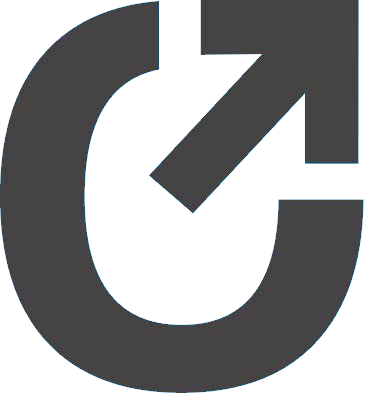 